Муниципальное бюджетное общеобразовательное  учреждение « Чинарская средняя общеобразовательная школа  № 1»  Урок литературы в 7  классеСмысл названия и художественные 
особенности рассказа.
(по рассказу А.П.Чехова «Хамелеон»)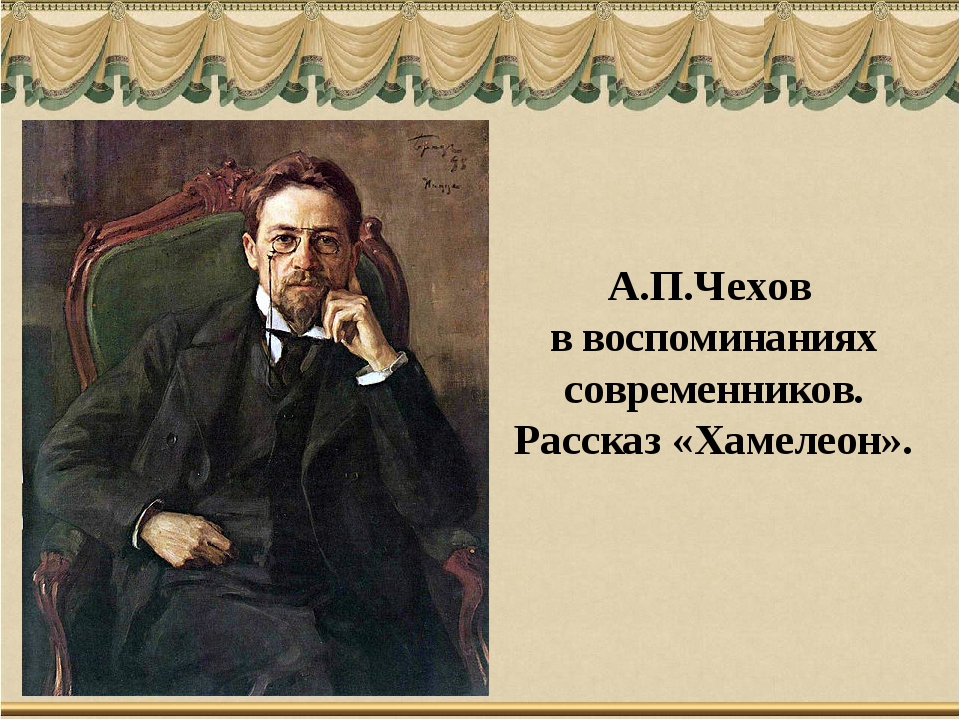 Провела : учитель русского языка и литературы Гаджиахмедова Маида Агамирзоевна Тема. А. П. Чехов. « Хамелеон».           « Хамелеонство» в рассказе и жизни.Цели: показать мастерство писателя в изображении « хамелеонства»,            обратить внимание учащихся на художественные средства              изображения смешного в рассказе « Хамелеон»,I Организационный моментСообщение темы и цели урока.Ребята, мы сегодня продолжаем изучение творчества Антона Павловича Чехова. На пошлых уроках мы с вами изучали биографию великого русского писателя, драматурга, прочитали некоторые рассказы, провели викторину. А сейчас коротко повторим изученное.Работа по таблице « Жизнь и творчество А. П. Чехова».Тема сегодняшнего урока: « Хамелеонство» в рассказе и жизни»II  Работа над новой темой.1. БеседаУчитель.- Какой жизненный принцип избрал для себя А.П. Чехов?(Перед Богом сознавать свое ничтожество, а достоинство — передлюдьми.)Учитель. Человеческое достоинство - это та проблема, которая в той или иной степени находит отражение почти во всех произведениях А. П. Чехова.На прошлом уроке мы прочитали рассказ « Хамелеон»/    - О каком событии повествует рассказ?- Назовите героев рассказа.( Героями рассказа являются люди ничем не примечательные, обыкновенные, Событие, о котором рассказывает Чехов, тоже бытовое, обыденное- человека укусила собака.)- С какой целью Чехов пишет о столь незначительном событии?( Бытовая сцена для Чехова – лишь повод, чтобы поговорить о вполне серьёзных вещах. Чехов рисует картину нравов, его интересуют мотивы поведения людей, писатель исследует, как проявляют себя люди в зависимости от обстоятельств.)- Кого из героев можно назвать « хамелеоном»? Какого человека называют «хамелеоном»? ( Готовый в угоду обстоятельствам менять свои взгляды)    -Что вы можете сказать об Очумелове, Елдырине, Хрюкине? Обратитевнимание на иллюстрации. Кто есть кто?Вывод.Учитель. Почему рассказ назван «Хамелеон»?(Очумелое в зависимости от того,   кто является хозяином собаки, меняет свое поведение, демонстрируя угодливость по отношению к возможномухозяину — генералу. Превращения Очумелова послужили основой дляназвания рассказа.)Учитель. Сколько раз и в связи с чем Очумелов меняет «окраску»?(Шесть раз полицейский надзиратель меняет свое поведение, показывая то деспотическую сущность, то рабскую.)Учитель. Из персонажей рассказа только ли Очумелов принадлежит кразряду хамелеонов?(В соответствии с поведением Очумелова меняется и поведение Хрюкина. У читателя создается впечатление, что подобные превращения с людьмибыли типичны для того времени.)Учитель. Сопоставьте название рассказа с характерами Очумелова иХрюкина — как характеры связаны с идеей рассказа?(Все подчинено основной идее: высмеять деспотизм и рабскую угодливость, человеческое хамелеонство )  (Слайд)Деспотизм –1. Самовластное правление. 2. Поведение деспота. ( Деспотизм самодура)Учитель. М. Горький писал А. П. Чехову: «Огромное вы делаете дело вашими маленькими рассказиками — возбуждая в людях отвращение кэтой сонной, полумертвой жизни». Можно ли эти слова отнести крассказу «Хамелеон»?(Запуганность, забитость жителей города, отсутствие в нем активнойжизни нарисованы автором в первых же строчках рассказа: «Кругом тишина... На площади ни души», т. е. «полумертвая жизнь».)Учитель. Как изображена толпа? Кому она сочувствует? Над кем смеется?{Вначале толпа выжидает, боится явно выразить свое отношение. Затем     смелеет, а в итоге «хохочет над Хрюкиным»)Учитель. Что составляет комедийную основу рассказа?{Смешное в рассказе составляет несоответствие незначительного вопроса о принадлежности собаки, но важного для персонажей,серьезному, страстному тону обсуждения этой «проблемы».) Учитель. Что показалось вам смешным в рассказе?(Сама история, название рассказа, поведение Очумелова и Хрюкина.)Учитель. Какие художественные средства использует автор длясоздания комического текста?(Комический эффект вызывает уже само название рассказа. Чеховиспользовал такой распространенный литературный прием, как «говорящиефамилии»: Очумелов — от слова «очуметь» — потерять соображение, одуреть; Хрюкин — от слова «хрюкать» (не случайно Очумелое о немговорит: «... а ежели каждый свинья...») ( Подкрепление из текста)Учитель. Чехов любил строить свои рассказы на диалогах. Проследите,как создаются речевые характеристики в «Хамелеоне», какменяется интонация персонажей.(Диалоги зачитываются в лицах, проводится работа над выразительнымчтением, над речевой характеристикой действующих лиц.)-Какими вы увидели героев рассказа?- Сумели ли ребята через выразительное чтение передать характеры героев?- Чьё чтение особенно вам понравилось?Прослушивание чтения мастеров художественного чтения (прослушивание аудиозаписи)Учитель. А.П. Чехов признанный мастер художественной детали ( Определение детали. Слайд.) Художественная деталь –изобразительная или выразительная подробность изображённого мира художественного произведения, с помощью которой автор выделяет характерную черту героя, а также выражает свою позицию. Какая деталь в рассказе подчеркивает превращения Очумелова?(Всякий раз, когда Очумелое меняет свое мнение, он снимает или надевает свою шинель, которая выполняет в рассказе как бы роль окраскихамелеона.)Учитель. Какие еще художественные детали в рассказе обращают на себя внимание, помогают создать комический эффект?(Изображение виновника скандала — «белого борзого щенка с остроймордой и желтым пятном на спине». Щенок с выражением «тоски и ужаса» в слезящихся глазах явно не мог никого серьезно укусить. Один его видвызывает сочувствие и свидетельствует о комичности создавшейсяситуации.) ( Описание Очумелова с узелком в руках и городового Елдырина с «решетом, доверху наполненным конфискованным крыжовником», свидетельствует о   том, что представители власти, пользуясь своим служебным положением, выполняют свои обязанности небескорыстно.)Учитель. Особенность творчества Чехова заключается в том, что « мир для него смешон и печален одновременно», а в произведениях писателя сочетаются юмор и сатира.( Слайд)Учитель. Если юмор – это весёлая, но безобидная насмешка, не задевающая достоинства человека, то сатира - это безжалостное обличение пороков.III. 1. Обобщение.Выводы. Рассказы Чехова живут и сегодня. Они удивительно современны  и по содержанию и по форме, Автор не ставит в них глобальные проблемы, касающиеся всего человечества. Чехова интересует конкретный человек и его « маленькие проблемы». А они не подвластны времени.     Тонким юмором,  порой грустью овеяны рассказы писателя. И от этого они становятся добрыми. « Первый русский юморист после Гоголя, заразивший своим чеховским смехом не только современников, но и миллионы их внуков и правнуков»,- писал о Чехове К. Чуковский.     Будем надеяться, что своим смехом Чехов заразил и вас.2. Оценивание.3. Домашнее задание.   Сделать иллюстрацию к наиболее понравившемуся отрывку и подготовиться к выразительному чтению этого отрывка.